Coordonnées du Centre de Ressources et de Compétence desMaladies Hémorragiques Constitutionnelles (CRC-MHC)Coordonnées du Centre de Ressources et de Compétence desMaladies Hémorragiques Constitutionnelles (CRC-MHC)Coordonnées du Centre de Ressources et de Compétence desMaladies Hémorragiques Constitutionnelles (CRC-MHC)Adresse postale : _ _ _ _ _ _ _ _ _ _ _ _ _ _ _ _ _ _ _ _ _ _ _ _ _ _ _ _ _ _ _ _ _ _ _ _ _ _ _ _ _ _ _ _ _ _ _ _ _ _ _ _ _ _ _  (heures ouvrables) _ _ _ _ _ _ _ _ _ _ _ _ _ _ _ _ _ _ _ _ _ _ _ _ _ _ _ _ _ _ _ _ _ _ _ _ _ _ _ __ _ _ 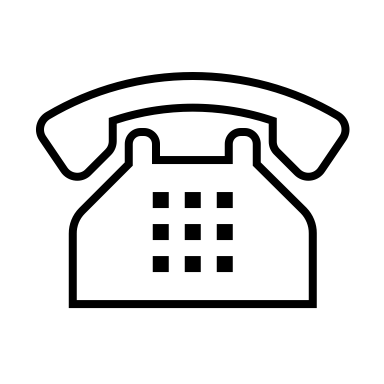 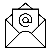 Adresse postale : _ _ _ _ _ _ _ _ _ _ _ _ _ _ _ _ _ _ _ _ _ _ _ _ _ _ _ _ _ _ _ _ _ _ _ _ _ _ _ _ _ _ _ _ _ _ _ _ _ _ _ _ _ _ _  (heures ouvrables) _ _ _ _ _ _ _ _ _ _ _ _ _ _ _ _ _ _ _ _ _ _ _ _ _ _ _ _ _ _ _ _ _ _ _ _ _ _ _ __ _ _ Adresse postale : _ _ _ _ _ _ _ _ _ _ _ _ _ _ _ _ _ _ _ _ _ _ _ _ _ _ _ _ _ _ _ _ _ _ _ _ _ _ _ _ _ _ _ _ _ _ _ _ _ _ _ _ _ _ _  (heures ouvrables) _ _ _ _ _ _ _ _ _ _ _ _ _ _ _ _ _ _ _ _ _ _ _ _ _ _ _ _ _ _ _ _ _ _ _ _ _ _ _ __ _ _ Nom/ prénom de la personne qui demande les codes de connexion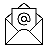 ________@_______.frCoordonnées du Pharmacien d’officineCoordonnées du Pharmacien d’officineCoordonnées du Pharmacien d’officineAdresse postale : _ _ _ _ _ _ _ _ _ _ _ _ _ _ _ _ _ _ _ _ _ _ _ _ _ _ _ _ _ _ _ _ _ _ _ _ _ _ _ _ _ _ _ _ _ _ _ _ _ _ _ _ _ _ _ _ _ _ _ _ _ _ _ _ _ _ _ _ _ _ _ _ _ _ _ _ _ _ _ _ _ _ _ _ _ _ _ _ _ _ _ _ _ _ _ _ _ _ _ _ _ _ _ _ _ _ _ _ _ _ _ _ _ _ __ _ _ _ _  _ _ _ _ _ _ _ _ _ _ _ _ _ __ _ _ _ _ _ _ _ _ _ _ _ _ _ _ _ _ _ _ _ _ _ _ _ _ _ _ _ _ _ _ _ _ _ _ _ _ _ _ _ __ _ _ _ _ _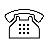 Nom du pharmacien référent : _ _ _ _ _ _ _ _ _ _ _ _ _ _ _ _ _ _ _ _ _ _ __ _ _ _ _ _ _ _ _ _ _ _ _ _ __ _ _ _ _Numéro RPPS du pharmacien référent : _ _ _ _ _ _ _ _ _ _ _ _ _ _ _ _ _ _ _ _ _ _ _ _ _ _ _ _ _ _ _ _ _ _ _ _ _ _ _ _ _ _ Adresse postale : _ _ _ _ _ _ _ _ _ _ _ _ _ _ _ _ _ _ _ _ _ _ _ _ _ _ _ _ _ _ _ _ _ _ _ _ _ _ _ _ _ _ _ _ _ _ _ _ _ _ _ _ _ _ _ _ _ _ _ _ _ _ _ _ _ _ _ _ _ _ _ _ _ _ _ _ _ _ _ _ _ _ _ _ _ _ _ _ _ _ _ _ _ _ _ _ _ _ _ _ _ _ _ _ _ _ _ _ _ _ _ _ _ _ __ _ _ _ _  _ _ _ _ _ _ _ _ _ _ _ _ _ __ _ _ _ _ _ _ _ _ _ _ _ _ _ _ _ _ _ _ _ _ _ _ _ _ _ _ _ _ _ _ _ _ _ _ _ _ _ _ _ __ _ _ _ _ _Nom du pharmacien référent : _ _ _ _ _ _ _ _ _ _ _ _ _ _ _ _ _ _ _ _ _ _ __ _ _ _ _ _ _ _ _ _ _ _ _ _ __ _ _ _ _Numéro RPPS du pharmacien référent : _ _ _ _ _ _ _ _ _ _ _ _ _ _ _ _ _ _ _ _ _ _ _ _ _ _ _ _ _ _ _ _ _ _ _ _ _ _ _ _ _ _ Adresse postale : _ _ _ _ _ _ _ _ _ _ _ _ _ _ _ _ _ _ _ _ _ _ _ _ _ _ _ _ _ _ _ _ _ _ _ _ _ _ _ _ _ _ _ _ _ _ _ _ _ _ _ _ _ _ _ _ _ _ _ _ _ _ _ _ _ _ _ _ _ _ _ _ _ _ _ _ _ _ _ _ _ _ _ _ _ _ _ _ _ _ _ _ _ _ _ _ _ _ _ _ _ _ _ _ _ _ _ _ _ _ _ _ _ _ __ _ _ _ _  _ _ _ _ _ _ _ _ _ _ _ _ _ __ _ _ _ _ _ _ _ _ _ _ _ _ _ _ _ _ _ _ _ _ _ _ _ _ _ _ _ _ _ _ _ _ _ _ _ _ _ _ _ __ _ _ _ _ _Nom du pharmacien référent : _ _ _ _ _ _ _ _ _ _ _ _ _ _ _ _ _ _ _ _ _ _ __ _ _ _ _ _ _ _ _ _ _ _ _ _ __ _ _ _ _Numéro RPPS du pharmacien référent : _ _ _ _ _ _ _ _ _ _ _ _ _ _ _ _ _ _ _ _ _ _ _ _ _ _ _ _ _ _ _ _ _ _ _ _ _ _ _ _ _ _ Accès à la FormationAccès à la FormationAccès à la FormationSe connecter sur : https://hemoweb.fr/hemophar ou https://mhemo.fr/Votre Identifiant : (Prénom [espace] Nom) avec une majuscule à chacun et sans les accents : _ _ _ _ _ _ _ _ _ _ Votre Mot de passe : _ _ _ _ _ _ _ _ _ _ _ _Se connecter sur : https://hemoweb.fr/hemophar ou https://mhemo.fr/Votre Identifiant : (Prénom [espace] Nom) avec une majuscule à chacun et sans les accents : _ _ _ _ _ _ _ _ _ _ Votre Mot de passe : _ _ _ _ _ _ _ _ _ _ _ _Se connecter sur : https://hemoweb.fr/hemophar ou https://mhemo.fr/Votre Identifiant : (Prénom [espace] Nom) avec une majuscule à chacun et sans les accents : _ _ _ _ _ _ _ _ _ _ Votre Mot de passe : _ _ _ _ _ _ _ _ _ _ _ _Réalisation de la formationRéalisation de la formationRéalisation de la formationDate d ’envoi des codes de connexion  : I__I__I/I__I__I/I__I__IDate d ’envoi des codes de connexion  : I__I__I/I__I__I/I__I__IDate d ’envoi des codes de connexion  : I__I__I/I__I__I/I__I__I